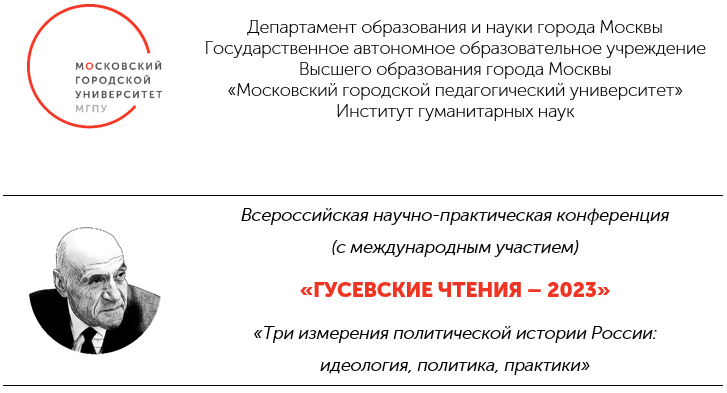 ЗАЯВКА НА УЧАСТИЕ В РАБОТЕ КОНФЕРЕНЦИИСтатьи оформляются в соответствии с требованиями журнала «Вестник МГПУ» Серия: «Исторические науки»https://vestnik-historicalsciences.mgpu.ru/instrukcziya-dlya-avtorov-2/ФИО (полностью) Ученая степень Ученое звание Место работы / учебы Должность / направление подготовки,профиль, курс (научный руководитель)Домашний адрес (с индексом) Контактные телефоны E-mail Направление работы конференции Название доклада (статьи) Форма участия (очная / дистанционная) Тезисы выступления (до 2000 знаков) Ключевые слова (7–10) 